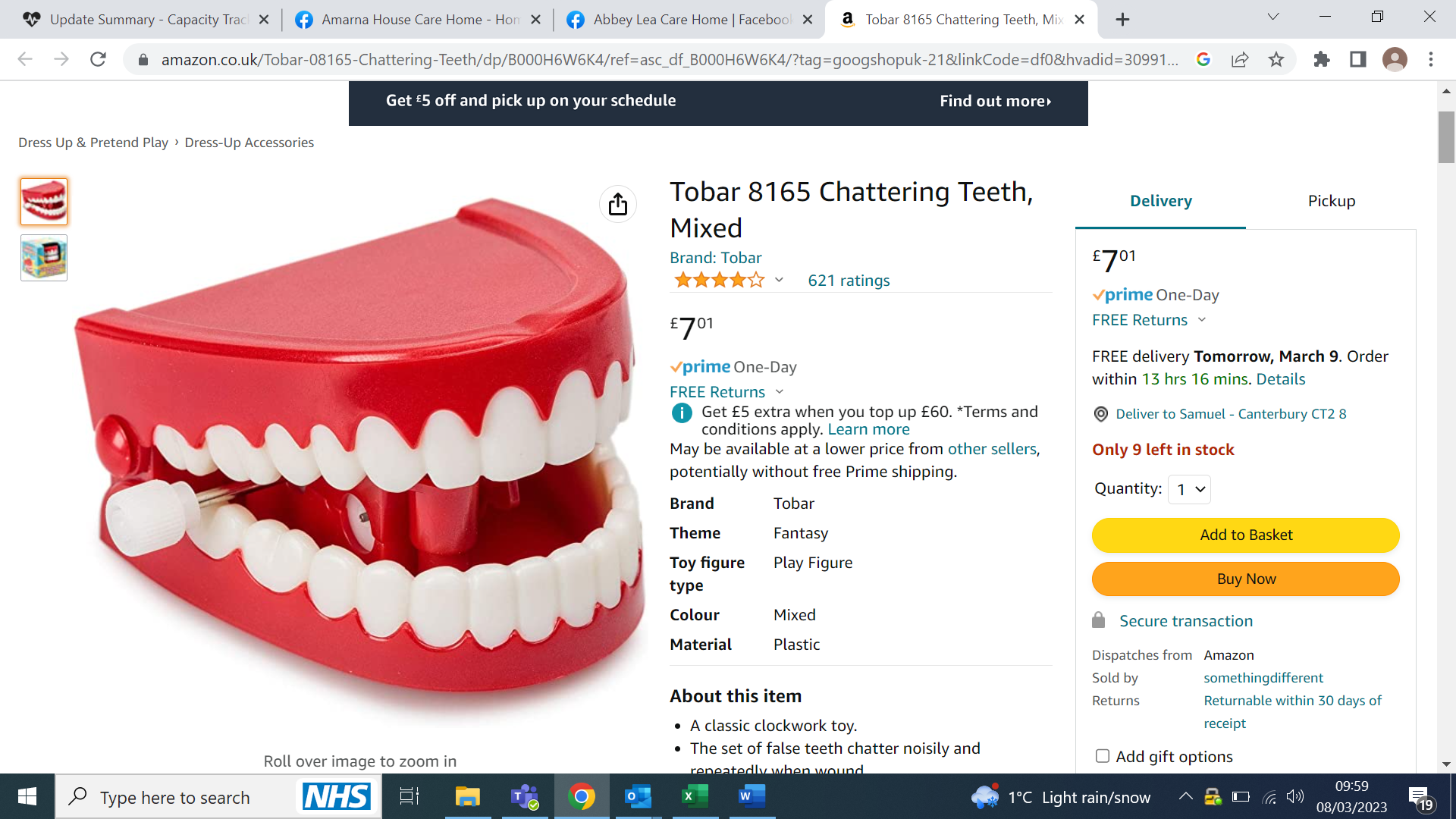 World Oral Health Day 2023 Quiz To mark World Oral Health Day 2023, we've put together a quick 10 question quiz that you and your colleagues can take part in together.  For one lucky provider we're offering a chance to win an oral health resource pack full of useful equipment, resources and ideas you can take away and use in your service plus the chance to have a dedicated oral health training session delivered for you. Don't miss your chance to enter! All you need to do is.Take part in the quiz at any point before Friday 24 March. Make sure to take a picture of your team taking part! We can share these and show how providers across North Yorkshire and York are supporting good quality oral healthcare.Send your photo to sam.varo@nhs.net and we will enter you into our draw.After brushing your teeth should you..  a. Rinse your mouth with water  b.  Rinse your mouth with mouthwash  c.  Just spit out excess toothpasteWhen is the most important time to brush your teeth?Before breakfast    Before lunch  Before bedDoes poor oral health affect general health?YesNoPoor oral health in older people can lead to:Pain and discomfortPoor quality of lifeReduced self-confidence and increased social isolationPoor general health and premature deathAll of the aboveIs there an association between poor oral health and pneumonia, stroke and coronary heart disease?YesNoDo you still need to clean someone's mouth even though they have full dentures?YesNoHow long should you take to brush your teeth?1 minute2 minutes4 minutesCan you buy non foaming or non-tasting toothpaste?YesNoIf gums bleed when you brush, what should you do?    Brush gently but more thoroughly and try a product for gum disease.Leave well alone to let gums heal.Use just mouthwash instead.If someone has a problem in their mouth, what should you do?Make a noteMake a note and inform your manager/refer to dentistLeave it to get better?    